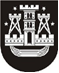 KLAIPĖDOS MIESTO SAVIVALDYBĖS TARYBASPRENDIMASDĖL SAVIVALDYBĖS BŪSTŲ IR NEĮRENGTOS PASTOGĖS DALIES PARDAVIMO (N)2021 m. spalio 28 d. Nr. T2-234KlaipėdaVadovaudamasi Lietuvos Respublikos vietos savivaldos įstatymo 16 straipsnio 2 dalies 26 punktu, Lietuvos Respublikos paramos būstui įsigyti ar išsinuomoti įstatymo 25 straipsnio 2 dalies 1, 4, 5 punktu, 27 straipsnio 1 dalimi ir Klaipėdos miesto savivaldybės būsto ir pagalbinio ūkio paskirties pastatų pardavimo tvarkos aprašo, patvirtinto Klaipėdos miesto savivaldybės tarybos 2016 m. gruodžio 22 d. sprendimu Nr. T2-304 „Dėl Klaipėdos miesto savivaldybės būsto ir pagalbinio ūkio paskirties pastatų pardavimo tvarkos aprašo patvirtinimo“, 16.6 papunkčiu, Klaipėdos miesto savivaldybės taryba nusprendžia:Parduoti savivaldybei nuosavybės teise priklausančius būstus ir neįrengtos pastogės dalį:1. G. S. – Geležinkelio g. 2-(duomenys neskelbtini), Klaipėda, 63/100 būsto dalis, 55,79 kv. metro ploto, bendras plotas – 88,55 kv. metro, unikalus Nr. (duomenys neskelbtini), namo statybos metai – 1932, su 5/100 dalimis būstui priklausančio pagalbinio ūkio paskirties sandėlio, plane žymimo – 2I1p, bendras plotas – 124,61 kv. metro, užstatytas plotas – 152,00 kv. metro, unikalus Nr. (duomenys neskelbtini), namo statybos metai – 1968. Kaina – 43 080,00 Eur (keturiasdešimt trys tūkstančiai aštuoniasdešimt eurų 00 ct), iš jų 80,00 Eur (aštuoniasdešimt eurų 00 ct) – už turto vertės nustatymą;2. T. J. – Markučių g. 3-(duomenys neskelbtini), Klaipėda, 45,47 kv. metro ploto būstą, unikalus Nr. (duomenys neskelbtini), namo statybos metai – 1987. Kaina – 41 080,00 Eur (keturiasdešimt vienas tūkstantis aštuoniasdešimt eurų 00 ct), iš jų 80,00 Eur (aštuoniasdešimt eurų 00 ct) – už būsto vertės nustatymą;3. G. R. – Kauno g. 39A-(duomenys neskelbtini), Klaipėda, 20,47 kv. metro ploto būstą, unikalus Nr. (duomenys neskelbtini), namo statybos metai – 1967. Kaina – 17 380,00 Eur (septyniolika tūkstančių trys šimtai aštuoniasdešimt eurų 00 ct), iš jų 80,00 Eur (aštuoniasdešimt eurų 00 ct) – už būsto vertės nustatymą; 4. B. G.– Medžiotojų g. 2-(duomenys neskelbtini), Klaipėda, 1593/10000 dalis neįrengtos pastogės, 13,60 kv. metro ploto, bendras plotas – 85,37 kv. metro, unikalus Nr. (duomenys neskelbtini), namo statybos metai – 1902. Kaina – 2 870,00 Eur (du tūkstančiai aštuoni šimtai septyniasdešimt eurų 00 ct), iš jų 70,00 Eur (septyniasdešimt eurų 00 ct) – už turto vertės nustatymą.Šis sprendimas gali būti skundžiamas Lietuvos administracinių ginčų komisijos Klaipėdos apygardos skyriui arba Regionų apygardos administraciniam teismui, skundą (prašymą) paduodant bet kuriuose šio teismo rūmuose, per vieną mėnesį nuo šio sprendimo įteikimo suinteresuotai šaliai dienos.Savivaldybės meras Vytautas Grubliauskas